Тема: Физико-географическое положение Африки.История открытия и исследования материка.Цели урока : -учащиеся изучат особенности географического положения, координаты крайних точек, протяженности материка с севера на юг и с запада на восток в градусной мере и километрах;-раскроют приемы определения ГП Африки;-познакомятся и  смогут называть  путешественников- исследователей Африки и результаты их работы;.-показывать элементы береговой линий;-прогнозировать влияние ГП на особенности природы материка.Оборудование: презентация «ФГП Африка», эл.учеб. «География Африка» Э-7кл-1, карта «физическая Африки, мира», рис 5 учебника «Важнейшие географические путешествия и открытия», стр.12-13, фотографии исследователей, таблица  «Сведения об Африки».Ход урока. Организационный момент.II. Объявление оценок за контрольную работу, работа над ошибками.III. Изучение нового материала.Сердце Африки пенья полно и пыланья,И я знаю, что, если мы видим поройСны, которым найти не умеем названья,Это ветер приносит их, Африка, твой!                                                                                                        Б. Пиляцкий1)Работа в группах с текстом «Пометки на полях»Африка-второй по величине материка. Есть основания полагать, что человечество зародилось в Африке и именно оттуда оно распространилось потом по всему миру. Развитая и во многом загадочная цивилизация сложилась в Египте, правители которого посылали экспедиции с исследовательскими и торговыми целями на юг по Нилу и вдоль африканского побережья к Красному морю.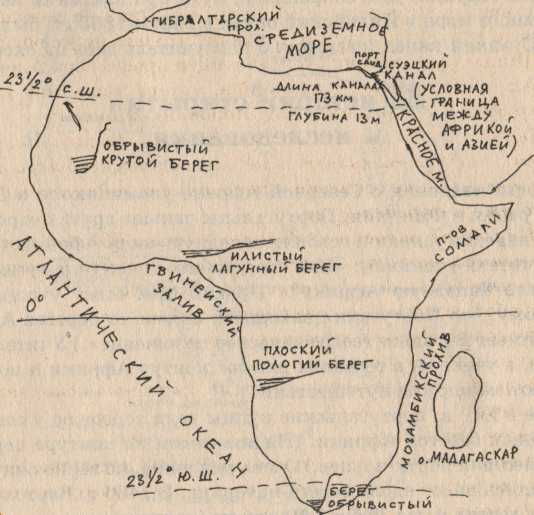 Долгое время Африка была центром работорговли. У самой западной точки Африки, напртив Дакара, современной столицы Сенегала, расположен остров Горе. В далеком прошлом этот остров был базой пиратов и работорговцев. Здесь «живой товар» через «ворота без возврата» вывозили и грузили на парусники, шедшие в далекую Америку. Горестную плач и кандальный звон стихли только к середине XIX в., когда было запрещено рабство во Французской Африке. Работорговля длилась с XV века до середины XIX в. и унесла миллионы человеческих жизней.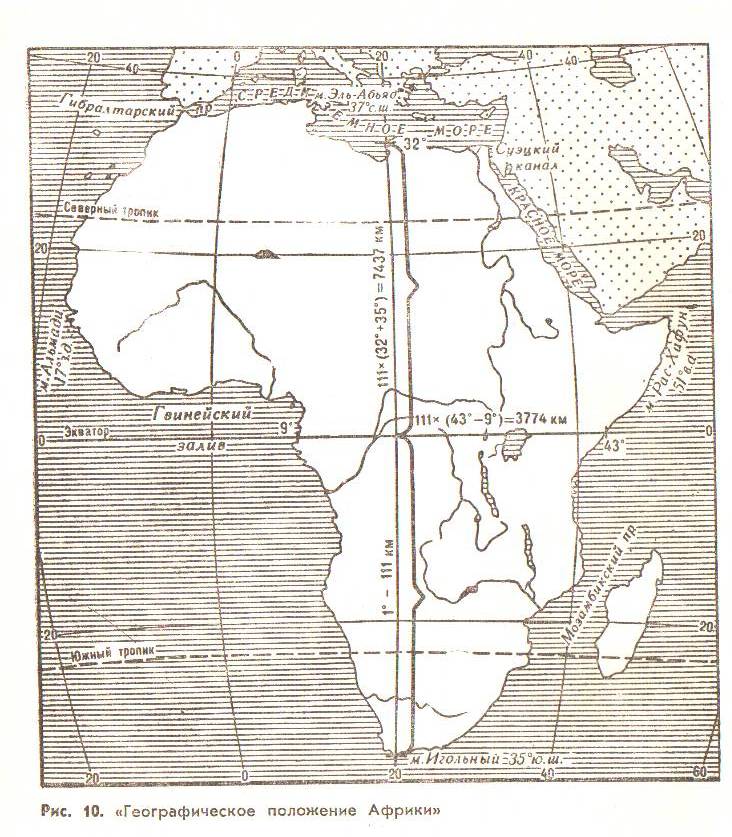 S=29,22 млн.км без острововS=30,32 млн.км с островамиКрайние точки:северная- мыс Эль-Абьядюжная- мыс Игольныйзападная- мыс Альмадивосточная- мыс Рас-ХафунДлина береговой линии- 30,5 тыс.кмВысота: средняя- максим- , вулкан Килиманджароминим- , озеро АссальНаселение- 720 млн.человек ( .) Африки примерно пополам делится экватором, т. е. одна часть площади находится в Северном полушарии, другая — в Южном; это влияет на многие природные факторы.. Имеется большой Гвинейский залив, один большой полуостров — Сомали, один большой остров — Мадагаскар, отделенный от материка Мозамбикским проливом. На северо-востоке материк омывает вытянутое, узкое Красное море, зажатое между Африкой и Аравией с большим количеством коралловых островов. На несколько минут учитель дает задание: по атласу выписать в тетрадь моря, заливы, проливы, острова, а дома на контурной карте подписать координаты крайних точек Африки. Для сокращения пути при плавании из Средиземного моря в Индийский океан в 1859—1863 гг. был прорыт Суэцкий канал.Первые сведения о Северной Африке упоминаются в Древней Греции и Финикии. Португальцы раньше других европейских народов узнали и освоили западную часть Африки. 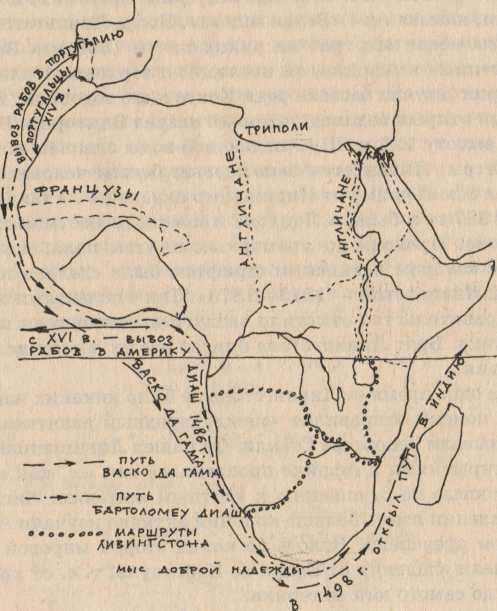 -Как вы думаете, почему португальцы освоили Западную Африку? (Потому, что Португалия находится близко от берегов Африки и имеет выгодное географическое положение) Уже в XIV в. португальские купцы вели торговлю у северо-западных берегов Африки. (Надписываем на контуре первые путешествия португальцев.) Очень медленно, но верно они продвигались на юг вдоль берега материка. В . Бартоломеу Диаш достиг мыса Доброй Надежды.             Он нанес на карту 2,5 тыс. км береговой линии. Большие ус мехи в «открытии» новых земель в Африке приписываются и португальскому принцу Генриху Мореплавателю (XV в.), хотя сам он никогда не плавал, атолько организовывал экспедиции, преследуя корыстные цели. Он начал торговлю рабами, которых первоначально продавали в портах Португалии, а потом начали перевозить и продавать в Америку. Африканцы стали бояться португальцев. При приближении их кораблей стремительно убегали в глубь материка. Португальцы, остерегаясь углубляться в материк, все дальше и дальше шли вдоль берега.IV Закрепление. 1) Ответить на вопросы после параграфа.2) Изменилась бы природа Африка и как, если бы наибольшее расстояние между западной и восточной точками было в южной его части?3) Как бы изменилась природа Африки, если бы на северо-востоке она омывалась океанами?4) Письменная работа на листочках.V  Домашнее задание. Стр.96-99, задание в контурной карте: нанести элементы береговой линии, крайние точки, моря и океаны, омывающие Африку.I ВАРИАНТII ВАРИАНТII ВАРИАНТ1. Крайней северной точкой Африки является:а) Бен-Секка            в) Альмадиб) Игольный             г) Рас-хафун1. Крайней западной точкой Африки является:а) Бен-Секка       в) Альмадиб) Игольный        г) Рас-хафун1. Крайней западной точкой Африки является:а) Бен-Секка       в) Альмадиб) Игольный        г) Рас-хафун2. Африка лежит в … полушариях:а) двухб) трехв) четырех2. Самая большая по площади часть Африки лежит в … полушарии:а) северномб) южном                 в) западном2. Самая большая по площади часть Африки лежит в … полушарии:а) северномб) южном                 в) западном3. Самая высокая температура была зарегистрирована в …:а) экваториальном поясеб) тропическом поясев) субэкваториальном поясе3. Крайний север и крайний юг Африки лежит в … климатическом поясе:а) экваториальном б) тропическом в) субэкваториальном 3. Крайний север и крайний юг Африки лежит в … климатическом поясе:а) экваториальном б) тропическом в) субэкваториальном 4. На востоке Африку омывают воды … океана:а) Атлантического     б) Индийского4. На севере Африку омывают:а) Красное мореб) Средиземное море4. На севере Африку омывают:а) Красное мореб) Средиземное море5. Самый большой залив Африки:а) Сомали   б) Гвинейский    в) Игольный5. Самый большой полуостров Африки:а) Сомали       б) Гвинейский       в) Игольный